SVOBODA – Lučice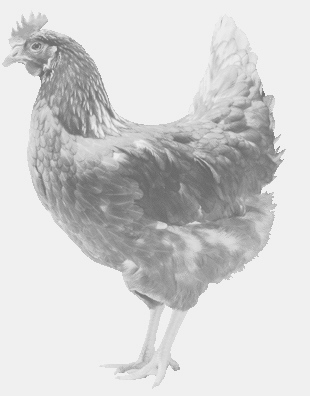  drůbežárna Vadín, www.drubezsvoboda.cz 569489358, 777989857CHOVNÉ KUŘICEBarva červená a černáStáří:    18     týdnůCena:   265,- Kč/kusStředa 6. března 2024 V 16.00 h – Dolní Krupáu prodejnyMožno objednat: 569 489 358svoboda.lucice@seznam.cz